INCREDEMA 2020	INVITATION	[Initiate, Create, Develop and Manage]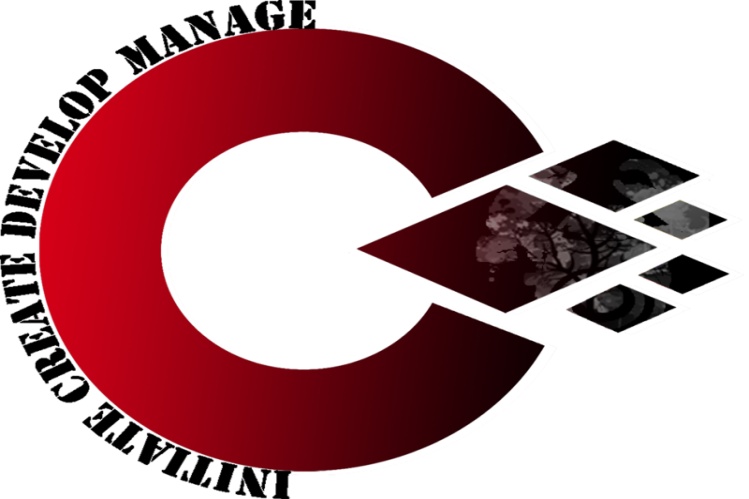 One Day“Commerce and Management Fest”On 21st January 2020Organised JointlyBy DEPARTMENT OF COMMERCE AND MANAGEMENTST. Philomena’s College (Autonomous), MysoreINAUGRATION  9.00 am – 9.45amIntroduction to “INCREDEMA”Dr. Reena FrancisFest convenerKey note address by Chief GuestPresidential AddressDr. Ruth Shanta KumariPrincipal, St. Philomena’s college (Autonomous)Inaugural Address and Unveiling of Overall TrophyRev. Fr.  Bernard Prakash BarnisRector/Manager, St. Philomena’s college (Autonomous)Fest reportDr. Reena FrancisFest convener Valedictory AddressPrincipal, Dr.Ruth Shantha KumariSt. Philomena’s college (Autonomous), Mysore